Приложение 1к Положению о гербемуниципального образованиягородского округа МакеевкаДонецкой Народной РеспубликиГерб муниципального образования городского округа МакеевкаДонецкой Народной Республики(примеры воспроизведения в цвете)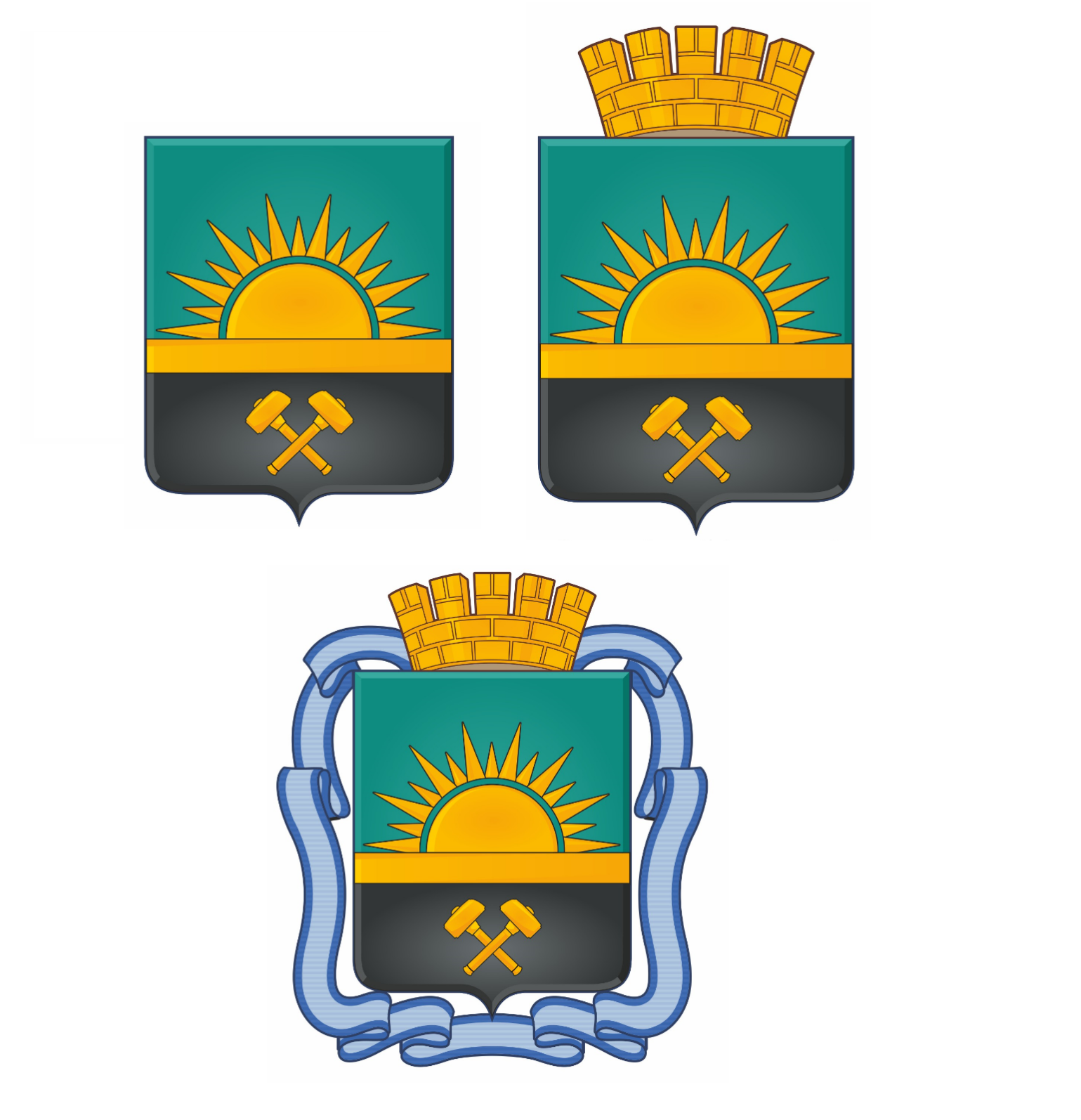 